PROJE ADIİlçe Koşullarına Uygun Ekmeklik Buğday Çeşitlerinin Ve Yetiştirme Tekniklerinin Belirlenmesi ProjesiAMACIYöre topraklarının besin elementleri içerisinden belirlenmesi, toprakların fiziksel ve kimyasal özellikleri ile besin elementleri arasındaki ilişkilerin ortaya çıkarılması, gübrelemenin bilinçli olarak ve bitkilerin yararlanabileceği formda yapılarak, birim alandan maksimum düzeyde ürün elde edilmesi.BÜTÇESİ-BAŞLANGIÇ-BİTİŞ TARİHİ01.01.2015 - 17.08.2015PROJE ÖZETİPROJE ÖZETİİlçemizde tarımında verimliliği arttırmak, birim alandan daha çok verim almak.İlçemizde tarımında verimliliği arttırmak, birim alandan daha çok verim almak.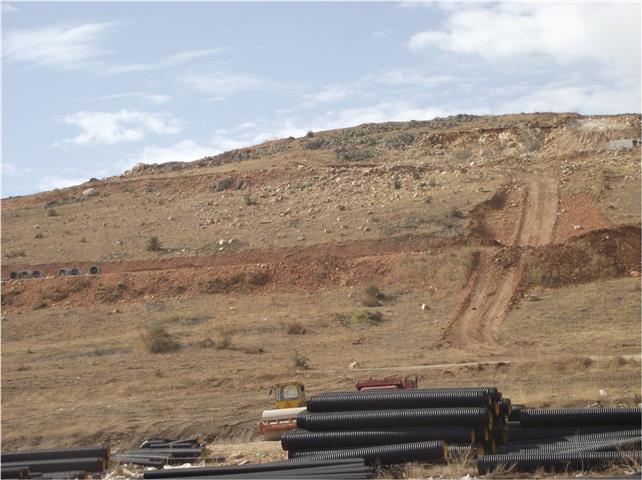 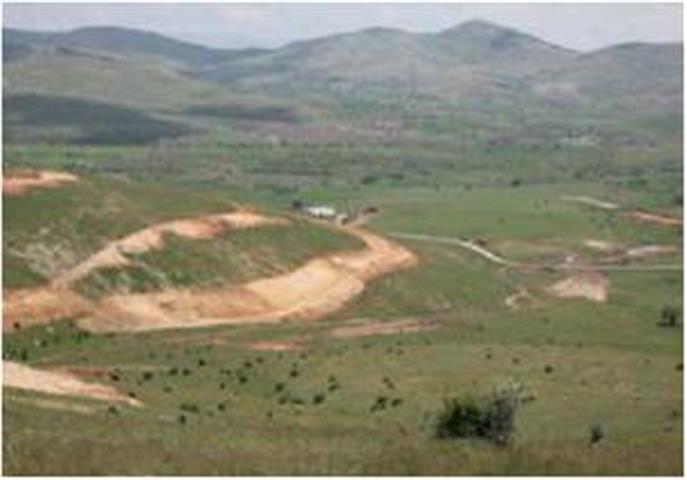 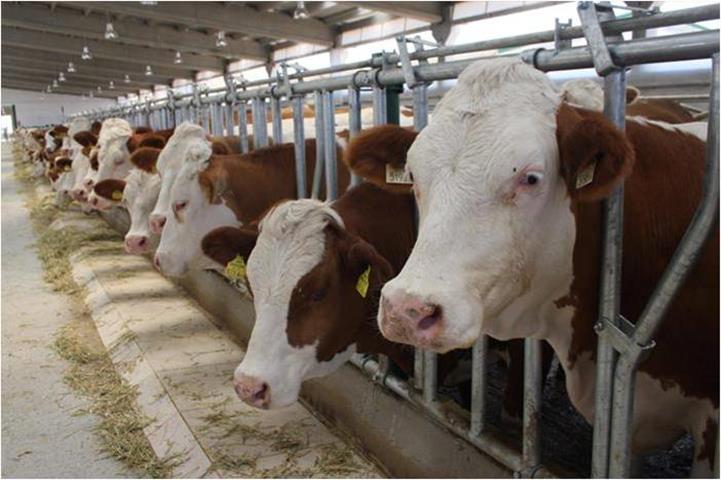 